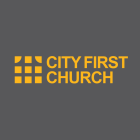 NOVEMBER 2023 FINANCIAL REPORTCASH FLOW	Month	8        	YTD		Income		$53,855		$485,883	(Ave $60,735)	Expense		$74,617		$521,462 	(Ave $65,183)Net			-$20,762		-$35,579BUDGET		ACTUAL		BUDGET		DIFF		%	Income		$485,883		$550,000		-$64,117	88.3Expense		$517,002		$541,401		-$24,398	95.5BALANCE SHEETChecking		$9,407Money Market	$21,101General Fund		$228,007Fixed Rate Portfolio	$1,326,989 